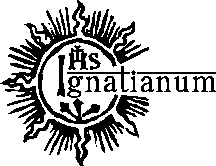  Oświadczenie zleceniobiorcy w celu określenia zobowiązań wobec ZUSJa niżej podpisany: imię nazwisko ……………………………………..…………………………………PESEL …..............................................................oświadczam, że: jestem / nie jestem* zatrudniona/y na podstawie umowy o pracę  u innego pracodawcy niż zleceniodawca …………………………………………………………………………………………………………………………………………………………………………….                                                                    podać nazwę pracodawcyz tytułu tego zatrudnienia osiągam przychód / nie osiągam przychodu* w przeliczeniu na okres miesiąca równego co najmniej minimalnemu wynagrodzeniu obowiązującemu na dzień składania niniejszego oświadczeniaprzebywam / nie przebywam* na urlopie bezpłatnymprzebywam / nie przebywam* na urlopie wychowawczym podlegam / nie podlegam* obowiązkowym ubezpieczeniom emerytalnemu i rentowym z innej umowy zlecenia- łączna podstawa wymiaru składek na ubezpieczenia emerytalne i rentowe w danym miesiącu z tytułu zawartej umowy-zlecenia jest co najmniej równa minimalnemu wynagrodzeniu/ jest niższa* od minimalnego wynagrodzeniaprowadzę / nie prowadzę* pozarolniczą działalność gospodarczą, ale przedmiot umowy nie jest w zakresie prowadzonej przeze mnie działalności - z tytułu której opłacam składki od preferencyjnej podstawy wynoszącej 30% minimalnego wynagrodzenia- z tytułu której jestem uprawniony do opłacania preferencyjnych składek, a mimo to odprowadzam z jej tytułu składki od podstawy wynoszącej co najmniej kwotę minimalnego wynagrodzenia- z tytułu której opłacam standardowe składki - od podstawy wymiaru wynoszącej co najmniej 60% prognozowanej przeciętnej płacy miesięcznej jestem/nie jestem* objęty ubezpieczeniem jako rolnik w KRUS jestem/nie jestem * emerytem jestem/nie jestem * rencistą        stopień niezdolności do pracy:   znaczny          umiarkowany         lekki jestem / nie jestem** uczniem lub studentem i nie ukończyłem 26 lat jestem ubezpieczony/nie jestem* jako osoba duchownawnoszę / nie wnoszę* o objęcie mnie dobrowolnymi ubezpieczeniami emerytalnym i rentowymiwnoszę / nie wnoszę* o objęcie mnie dobrowolnym ubezpieczeniem chorobowym. Należę do Narodowego  Funduszu  Zdrowia  Oddział …………………………………………………………………………………….O wszelkich zmianach dotyczących podanych informacji zobowiązuję się powiadomić płatnika na piśmie w terminie 5 dni od dnia wystąpienia tych zmian. W przypadku podania błędnych informacji, a także w razie nieprzekazania informacji o zmianie danych które mają wpływ na opłacanie składek zobowiązuję się zwrócić płatnikowi opłacone przez niego do ZUS-u składki na ubezpieczenia społeczne (emerytalne, rentowe) finansowane ze środków ubezpieczonego oraz odsetki od całego powstałego zadłużenia. Oświadczam, że znana mi jest odpowiedzialność karna za podanie informacji niezgodnych z prawdą lub ich zatajenie.Data ……………………………                                                   Podpis ………………………………………….……………………………….Objaśnienia: * niewłaściwe skreślić, ** status ucznia ma osoba do 31 sierpnia roku w którym kończy szkołę. Statusu studenta nie ma osoba która kończy studia I stopnia licencjackie (inżynierskie), a od 1 października rozpoczyna studia uzupełniające. Status studenta osoba ta uzyskuje z dniem rozpoczęcia studiów II stopnia.Wersja  7  z dnia  19.11.2021